LösungsvorschlagPrüfungsfach:	Mathematik Arbeitszeit Teil 1:	30 MinutenArbeitszeit Teil 2:	40 MinutenNotenschlüsselPunkte	Note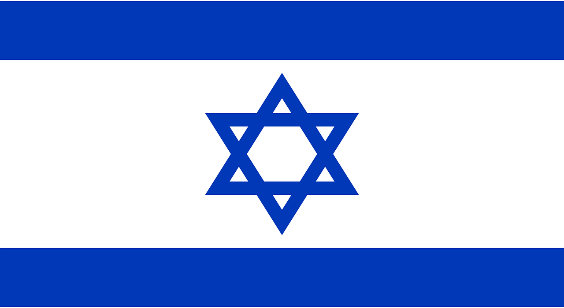 BildnachweiseAufgabenteil 1 (alle Bilder wurden am 01.07.2023 aufgerufen):Aufgabe 9: https://pixabay.com/de/vectors/s%C3%BCdkorea-flagge-nationalflagge-162427/Aufgabe 9: https://pixabay.com/de/vectors/israel-flagge-nationalflagge-nation-162325/Aufgabenteil 2 (alle Bilder wurden am 14.07.2023 aufgerufen):Aufgabe 3: https://pixabay.com/vectors/ice-cream-waffle-dessert-summer-1432275/Aufgabe 4.3: @ISBAufgabe 6.2: https://pixabay.com/de/vectors/gras-rasen-gr%C3%BCn-natur-feder-wiese-303276/Aufgabe 8: https://pixabay.com/de/vectors/silhouette-musical-notenschl%c3%bcssel-3275055/50–45,5=Note 145–40=Note 239,5–32,5=Note 332–25=Note 424,5–15=Note 514,5–0=Note 6Probeunterricht PU 6 an Wirtschaftsschulen 2024Lösungsvorschlag: Aufgabenteil 1Probeunterricht PU 6 an Wirtschaftsschulen 2024Lösungsvorschlag: Aufgabenteil 1Probeunterricht PU 6 an Wirtschaftsschulen 2024Lösungsvorschlag: Aufgabenteil 1Probeunterricht PU 6 an Wirtschaftsschulen 2024Lösungsvorschlag: Aufgabenteil 1Probeunterricht PU 6 an Wirtschaftsschulen 2024Lösungsvorschlag: Aufgabenteil 1Probeunterricht PU 6 an Wirtschaftsschulen 2024Lösungsvorschlag: Aufgabenteil 1Probeunterricht PU 6 an Wirtschaftsschulen 2024Lösungsvorschlag: Aufgabenteil 1Pkt.13 ∙ 8 + 51	=	84 – 63 : 73 ∙ 8 + 51 = 7584 – 63 : 7 = 753 ∙ 8 + 51	=	84 – 63 : 73 ∙ 8 + 51 = 7584 – 63 : 7 = 753 ∙ 8 + 51	=	84 – 63 : 73 ∙ 8 + 51 = 7584 – 63 : 7 = 753 ∙ 8 + 51	=	84 – 63 : 73 ∙ 8 + 51 = 7584 – 63 : 7 = 753 ∙ 8 + 51	=	84 – 63 : 73 ∙ 8 + 51 = 7584 – 63 : 7 = 753 ∙ 8 + 51	=	84 – 63 : 73 ∙ 8 + 51 = 7584 – 63 : 7 = 7522.14.4444.4444.4444.4444.4444.44412.2360 oder 365360 oder 365360 oder 365360 oder 365360 oder 365360 oder 3651356 – 8 = 48	Multiplikation56 + 8 = 64	Addition56 ∙ 8 = 448	Division56 : 8 = 7	Subtraktion56 – 8 = 48	Multiplikation56 + 8 = 64	Addition56 ∙ 8 = 448	Division56 : 8 = 7	Subtraktion56 – 8 = 48	Multiplikation56 + 8 = 64	Addition56 ∙ 8 = 448	Division56 : 8 = 7	Subtraktion56 – 8 = 48	Multiplikation56 + 8 = 64	Addition56 ∙ 8 = 448	Division56 : 8 = 7	Subtraktion56 – 8 = 48	Multiplikation56 + 8 = 64	Addition56 ∙ 8 = 448	Division56 : 8 = 7	Subtraktion56 – 8 = 48	Multiplikation56 + 8 = 64	Addition56 ∙ 8 = 448	Division56 : 8 = 7	Subtraktion2414, 10Rechenregel: – 414, 10Rechenregel: – 414, 10Rechenregel: – 414, 10Rechenregel: – 414, 10Rechenregel: – 414, 10Rechenregel: – 4251.500 + 1.650 + 3 ∙ 500 + 350 = 5.000 g1.500 + 1.650 + 3 ∙ 500 + 350 = 5.000 g1.500 + 1.650 + 3 ∙ 500 + 350 = 5.000 g1.500 + 1.650 + 3 ∙ 500 + 350 = 5.000 g1.500 + 1.650 + 3 ∙ 500 + 350 = 5.000 g1.500 + 1.650 + 3 ∙ 500 + 350 = 5.000 g26.17.000 : 200 = 35 Becher7.000 : 200 = 35 Becher7.000 : 200 = 35 Becher7.000 : 200 = 35 Becher7.000 : 200 = 35 Becher7.000 : 200 = 35 Becher26.228 ∙ 75 = 2.100 ct ≙ 21,00 €28 ∙ 75 = 2.100 ct ≙ 21,00 €28 ∙ 75 = 2.100 ct ≙ 21,00 €28 ∙ 75 = 2.100 ct ≙ 21,00 €28 ∙ 75 = 2.100 ct ≙ 21,00 €28 ∙ 75 = 2.100 ct ≙ 21,00 €27.1Im Jahr 2036Im Jahr 2036Im Jahr 2036Im Jahr 2036Im Jahr 2036Im Jahr 203617.22,5 Mio. ∙ 4 = 10 Mio. Besucher2,5 Mio. ∙ 4 = 10 Mio. Besucher2,5 Mio. ∙ 4 = 10 Mio. Besucher2,5 Mio. ∙ 4 = 10 Mio. Besucher2,5 Mio. ∙ 4 = 10 Mio. Besucher2,5 Mio. ∙ 4 = 10 Mio. Besucher1828RichtigFalschKeine Aussage möglich28Mehr als die Hälfte aller Nagetiere sind Hausmeerschweinchen.X28Hausmeerschweinchen sind größer als Wildmeerschweinchen.X28Es gibt im Zoo mehr Pampashasen als Wildmeerschweinchen.X28Hausmäuse leben länger als Pampashasen.X29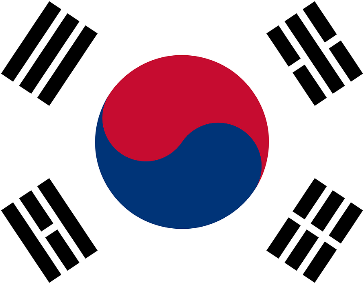 2Summe20Probeunterricht PU 6 an Wirtschaftsschulen 2024Lösungsvorschlag: Aufgabenteil 2Probeunterricht PU 6 an Wirtschaftsschulen 2024Lösungsvorschlag: Aufgabenteil 2Pkt.1.1Umfang: 20 ⋅ 2 + 40 ⋅ 2 = 120 mGesamtstrecke: 120 ⋅ 4 = 480 m21.2Gesamtstrecke: 3 ⋅ 40 + 480 = 600 m22.1112 + 12 ⋅ 4= 112 + 48= 16022.297 – (31 + 22)= 97 – 53= 4423.1Restgeld: 30,00 – (14,50 + 11,00)= 30,00 – 25,50= 4,50 €3 Kugeln Eis: 3 ⋅ 1,50 = 4,50 €Sie kann sich noch 3 Kugeln Eis kaufen.33.2Der Durchmesser einer Eiskugel beträgt 6 Zentimeter (cm).Eine Eiskugel hat ein Gewicht von 75 Gramm (g).14.1135 Minuten = 2 Stunden 15 Minuten09:45 Uhr + 15 Minuten = 10:00 Uhr10:00 Uhr + 2 Stunden = 12:00 Uhr24.21.079 – 616 = 463 m14.3Kosten: 48 ⋅ 3 = 144,00 €Restgeld: 150 – 144 = 6,00 €25.1z. B.: Starke Bewölkung, technische Störung, …15.2Bisher produzierte Strommenge: 750 + 550 + 100 + 300 = 1.700 kWh25.3Restliche Strommenge: 3.500 – 1.700 = 1.800 kWh15.4110 ⋅ 9 = 990 Cent = 9,90 €26.1z. B.: Länge = 30 m, Breite = 20 m26.2600 : 180 = 3 Rest 60Der Hausmeister muss also 4 Packungen kaufen.27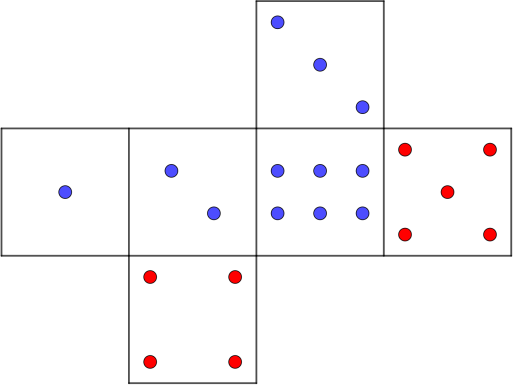 18Andre hat Recht, da es mit 17 Schlagern mehr Songs gibt als mit 8 HipHop- Songs.2Summe30